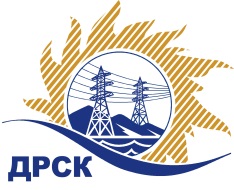 Акционерное Общество«Дальневосточная распределительная сетевая  компания»ПРОТОКОЛ № 111/УР-РЗакупочной комиссии по запросу предложений в электронной форме с участием только субъектов МСП на право заключения договора на выполнение работ «Чистка просеки СП ПЮЭС, ПСЭС, ПЗЭС, филиал ПЭС» (закупка 34.1 раздела 1.1. ГКПЗ 2019 г.)СПОСОБ И ПРЕДМЕТ ЗАКУПКИ: запрос предложений в электронной форме с участием только субъектов МСП на право заключения договора на выполнение работ «Чистка просеки СП ПЮЭС, ПСЭС, ПЗЭС, филиал ПЭС» (закупка 34.1 раздела 1.1. ГКПЗ 2019 г.).КОЛИЧЕСТВО ПОДАННЫХ ЗАЯВОК НА УЧАСТИЕ В ЗАКУПКЕ: 3 (три) заявки.КОЛИЧЕСТВО ОТКЛОНЕННЫХ ЗАЯВОК: 0 (ноль) заявок.ВОПРОСЫ, ВЫНОСИМЫЕ НА РАССМОТРЕНИЕ ЗАКУПОЧНОЙ КОМИССИИ: О рассмотрении результатов оценки вторых частей заявок О признании заявок соответствующими условиям Документации о закупке по результатам рассмотрения вторых частей заявокРЕШИЛИ:По вопросу № 1Признать объем полученной информации достаточным для принятия решения.Принять к рассмотрению вторые части заявок следующих участников:По вопросу № 2Признать вторые части заявок следующих Участников:19628/ООО «Дальневосточная монтажная компания», 21250/ООО «Монолит Арго», 22177/ООО «Сельэлектрострой»соответствующими условиям Документации о закупке и принять их к дальнейшему рассмотрению.Секретарь Закупочной комиссии 1 уровня  		                                        М.Г.ЕлисееваЧувашова О.В.(416-2) 397-242г.  Благовещенск«05» февраля 2019№ п/пИдентификационный номер УчастникаДата и время регистрации заявки19628/ООО «Дальневосточная монтажная компания»09.01.2019 10:0421250/ООО «Монолит Арго»14.01.2019 07:3822177/ООО «Сельэлектрострой»16.01.2019 07:42№ п/пИдентификационный номер УчастникаДата и время регистрации заявки19628/ООО «Дальневосточная монтажная компания»09.01.2019 10:0421250/ООО «Монолит Арго»14.01.2019 07:3822177/ООО «Сельэлектрострой»16.01.2019 07:42